	RESUME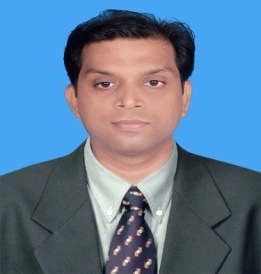 Vinod (L.C.E.E., BE Civil, MBA–Finance, MBA-Infra & Const. Mgt.)                                                                                                Email ID:  vinod-397837@gulfjobseeker.com Career Objective:My objective is to be a part of a dynamic organization where my skills, abilities and experience can be utilized to fetch fruitful results, which I believe alone, would steer my career prospects.To seek a better position in organization where efficiency, creativity and hardworking are rewarded that offers my professional growth.Job ProfileBE Civil Engineer with 20 years of experience in Civil Engineering field in Execution, QA/QC works, Billing, Quantity Surveying, Estimation, Contracts and Tendering profile in India and Abroad.Post Applied For      :   Sr. Manager/AGM/ DGM – QS, Estimation, Tendering, Contracts	Work Experience     :From September 2019 – Till DateProjects          :  Meeti Pearl Residential Tower (2B+G+4P+36 Floors) at Borivali, Mumbai.A.M.Naik School Building (1B+G+6 Floors) at Powai, MumbaiJSW Residential Township Phase 1 - 9 Buildings and Phase 2 - 8 Buildings (G+5, G+7, G+8 Floors) at Vasind, Dist.- Thane, Maharashtra.Design and Build Interior and MEP works for 5 Star Hotel Hilton at Gurugram, Haryana.Wadhwa Wise City, Phase II – Civil Works for 140 Row Houses and 100 Bungalows at RZ-4, Vardoli Village, Panvel.Designation   :  Assistant General Manager  – Estimation/Tendering Job Role    : Tendering (Pre Contracts), Pricing for Tenders, Quantity Estimation, checking / preparing BOQ, floating enquiries/tenders for quotations, raising technical queries to consultants, Value Engineering, negotiation with vendors/subcontractors, co-ordination with Project, Procurement and Technical Teams.From November 2015 – July 2019Organisation :   M/S. Al Arkan Construction LLC, Ruwi, Muscat-Oman.Projects          :  Commercial /Residential Buildings (1B+G+8 Floors) at Qurum, Bausher and Al-Khuwair, Oman.Lulu Mall Development (2B+G+3 Floors) at Ruwi, Oman.Sohar International School with External Development (G+2 Floors) at Sohar.Commercial /Residential Building (3B+G+9 Floors) at Ghubra.Petrol Station Development – Commercial Buildings (1B+G+ 2 Floors) - 2 nosDophin By the Sea - 55 Residential Villas (G+2 Floors) at Plot 121, Al Seeb.Proposed Al Baha Sohar Hotel (B+G+5+Roof) at Falaj, Al Qabail, Sohar.Proposed Three Star Hilal Hotel (B+G+5+Roof) at Ghala Heights, Bausher.Al Rawad International School - Phase 3 Classroom Extension Building, SE Al-Khoud, Seeb.Proposed Duqm Material Market SAOC including Workshops, Stores and Offices at Al Duqm.Designation   :  Manager  – QS, Estimation/Tendering Job Role    : Tendering (Pre Contracts), Pricing for Tenders, Quantity Estimation, checking / preparing BOQ, floating enquiries for quotations, raising technical queries to consultants, Post Contract works, Value Engineering, checking /analyzing extra items, variations and other claims, negotiation with vendors/subcontractors, awarding contracts, Co-ordination with Project, Procurement and Technical Teams.From November 2012 – June 2015Organisation :  M/s. Shapoorji Pallonji Mideast LLC, Riyadh, Saudi Arabia – 300587.Projects           : MAYASEM - Roads and Infrastructure Development Project incl. Civil, MEP and Infrastructure work in approx. 1km X 2km land area at Jeddah.     Saudi Consolidated Electric Company (SCECO) Head Quarter Building –  Construction of Office Buildings B+G+P+7 storey – 4 nos  incl. Service and Community Buildings – 2 nos, Guard Houses – 6 nos in Riyadh – KSA.           Rafal Tower (Residential + Commercial) – 2B+G+5P+60 storey at Riyadh.      ARAC Hotel – 4 B + G+ M + 25 storey - Hotel Project at Al-Khobar.Madina Hajj City (Hotel Project) - 3B+G+3P+30storey(4 towers)at MadinahKing Abdullah Economical City (KAEC) - Villas and Apartments - 112 nos including infrastructure and external development works at Jeddah.Expatriate Residential Compound Project - 153 nos Villas, Apartments and clubhouses incl. infrastructure and external development works at Riyadh.Medical City (Hospital and Residential Apartments) - 2B + G + 22 storey – 4 Towers at Al-Khobar, KSA.                                                                                                                                                   Designation   : Sr. Quantity Surveyor (QS)  – Estimation/Tendering and ContractsJob Role    : Tendering (Pre Contracts), Pricing for Tenders, Quantity Estimation, checking / preparing BOQ, floating enquiries for quotations, raising technical queries to consultants, Post Contract works, Value Engineering, checking /analyzing extra items, variations and other claims, negotiation with vendors/subcontractors, awarding contracts, Co-ordination with Project, Procurement and Technical Teams.From January 2011 – September 2012Organisation  :  M/s. Indiabulls Real Estate Ltd., Elphinstone Road, Mumbai – 400013.Projects           :  Sky 882 - Residential Building - 2B + G + 10 Podiums + 50 storey at Parel, Mumbai, Sky Forest - Residential Building - 3B + G + 20 Podiums + 50 storey x 2 Towers at Parel, Mumbai     Jupiter Annex - Commercial Building - 2B + G + 3 Podiums+9 storey x 2 Towers at Parel, MumbaiDesignation   :  Manager – Quantity Surveying (QS)Job Role          :  Qty estimation, checking and preparation of BOQ for Civil, Finishes and Infra works, validating specifications for BOQ/Tender Document as per CPWD DSR and IS Codes, preparing Estimate, Costing, Budgeting, Pre-Contracts works and preparing CTC reports, co-ordination with Contracts, Projects and Design Departments.From November 2007 – September 2010Organisation	:  M/s. Mazagon Dock Ltd., Dockyard Road, Mumbai - 400010.        (A Govt. of India Undertaking PSU Sector, India’s Premier Ship Yard constructing Warships, Submarines and Offshore Platforms) Projects            :  Construction of new G + 18 storey Officers’ Quarter bldg. in North Yard, MDL premises.Restorative repairs to G + 15 storey Officers Quarters in North Yard, MDL premises.Interior, repairs, refurbishment and renovation works – for MDL Offices, various storage yards, workshops, warehouses, Training centers, Canteens including external roadwork and infrastructure etc.  Designation   :  Asst. Manager – Capital Works Job Role       :    Tendering (Pre Contracts), Quantity and Cost Estimation, Budgeting, preparing BOQ for Civil, Finishes and Infra works, validating specifications for BOQ as per CPWD DSR and IS Codes, and Post – Contracts works, issuing Work Orders on SAP system and checking / certifying bills of Contractors and vendors, Execution, supervision, QA/QC Quality inspection, planning and co-ordination with Contractors, Architect, Consultants and User Departments etc.From November 2004 – August 2007Organisation :  M/s. Gulf Housing and Construction Co. WLL, P.O. Box - 3886, Doha -Qatar.Projects          : Nissan/Renault Car Showroom Project (Composite structural steel Building) - 2B+G+5 storey at Salva Road, Doha- Qatar.      Qatar Finance Center Tower- 2B + G + 20 storey at Doha- Qatar.Commercial Bank of Qatar - Interior and renovation works for Commercial Bank branch offices in Doha – Qatar.Designation	: Sr. Site Engineer cum Sr. QA/QC EngineerJob Role       	   : Execution, Supervision, planning, QA/QC quality inspection for Civil/Structural, finishing, MEP and Infrastructure works & construction materials, conducting internal QA/QC audits, co-ordination with Clients, Architects, Consultant, Sub-Contractors, Quantity estimation, checking/certifying subcontractors’ bills / Invoices, preparing Material Indents, DPRs, allocating Manpower resources etc.From July 2000 - September 2004Organisation	:  M/s. Dyckerhoff and Widmann AG (DYWIDAG)                                            (A Germany based International Co.) Project located at Sion, Mumbai.Projects    : Construction of 6Km long Sewage Collector Tunnel for Client BMC -  Rehabilitation of Sewage Disposal UG Tunnel with precast concrete segment lining including construction of Drop, Vent and Access shafts at Sion, Kherwadi, Khar areas.Designation    :  Engineer - Operation Job Role          :  Execution, co-ordination, QA/QC inspection work, qty. estimation, billing workKey Job Responsibilities Handled:Execution and Quality QA/QC Works (Year 2000 – 2007) :Execution and supervision of Civil, Structural, Finishing, MEP works, composite structural steel works, infrastructure, road works and external developments etc. for various projects. Execution and supervision of Interior / Renovation projects, maintenance / restorative repair works and refurbishment works etc.Scheduling, Planning and monitoring progress of project and proper allocation of resourcesCo-ordination with Architects, Consultants, Contractors, External PMC and QS Consultants, other Design, Procurement/Purchase departments for timely delivery and completion of work.Carrying out QA/QC inspection for construction materials, civil, structural and finishing works as per given specifications, preparing method statements, maintaining all ISO Quality documents at site and office prior to Quality Audits and conducting periodically internal Audits at site.Quantity estimation and checking BOQ as per drawings, specifications and scope of works.Checking/certifying bills, invoices of subcontractors, vendors and visiting sites to monitor progress.Checking and reviewing claims of sub-contractors/vendors and preparation of Variation Orders.Checking and preparing reconciliation statement for free issue materials as per permissible limits.Quantity Surveying, Estimation, Tendering  and Contracts (Year 2007 to Till Date) :Quantity estimation, preparing/ checking BOQ as per drawings, specifications and scope of works.Checking and validating technical specifications of civil, finishing, infrastructure and external works as per CPWD - DSR and IS codes for BOQ preparation and updating in SAP system for centralized process. Executing Pre-Contracts / Tendering works including studying, understanding the Techno - Commercial requirements detailed in the Tender documents, gathering all necessary information including understanding the technical details for the submission of Tender, sending queries to the Clients/Consultants, carrying out Rate Analysis, Vendor Analysis, Value Engg. etc., timely submission of all Tenders, participating in Tender negotiation with Client/Consultant, Pricing and reviewing of Bill of Quantities, systematically handing over the bid with Cost Analysis to Project team to execute the project.Executing Post-Contracts administration work including preparing Tender / Contract documents, floating tenders / enquiries, evaluation of contractors / vendors, preparing commercial and technical comparative statements, techno-commercial negotiation, finalizing contractors/ vendors, Contract drafting and issuing Work Orders/ Purchase Orders in SAP system for the projects, vetting of Subcontract Work Orders, Terms and Condition based on Procurement Strategy and Contractual Correspondence between Contractor and Subcontractor.    Periodic preparation and Reviews of Cost to Complete Reports as per Policy and co-ordination  with various departments like Design, Procurement and Construction Management and updating Project Cost Status to the Management and implementing best practices used in the Industry.Checking / certifying bills, invoices of contractors, vendors and visiting sites to monitor progress.Checking / reviewing and finalization of extra items, variations, claims of sub-contractors / Vendors and and preparation of Variation Orders & Claims.Checking Reconciliation of free issue materials and Civil works as per permissible limits.Maintenance of Arbitration and other Project Contractual Records, preparation of Variations, Claims and Extension Of Time (E.O.T.) applications and ensuring approved Extension from Client.Verifying Invoicing Submittals to Client, Final Contract Closeout Account Statement (Statement at Completion), Verification of Discharge / Indemnities / Disclaimer and Certificate at Completion / Performance Certificate as per Contract requirement. Educational Qualification :Certificate Courses : Certificate Course in Real Estate Consultant by Maharashtra Industrial Training Institute (MIT), Thane. Certificate Course in Vaastu Shastra by Nakshatra Foundation.Computer Proficiency : MS Office, Autocad, MS Project, familiar with SAP system for preparing PO/WO.Extra Curricular Activities :Playing / watching Cricket, Carrom, Badminton, Table Tennis, Travelling, Watching News and Movies.Personal Details :DOB 		:  3rd October ,1977Nationality	:  Indian, Maharashtra – MumbaiMarital Status   :  MarriedLanguages  	:  Marathi, Hindi, EnglishCurrent CTC            :   Rs. 23 Lakhs in MumbaiExpected CTC          :  Rs.      Lakhs in AbroadNotice Period         :   One MonthI hereby declare that the above information is true to the best of my knowledge and belief.Regards,Vinod Sr. No.Exam. PassedMonth and Year Of PassingInstitute/ UniversityResult (%)1.PGD+MBA(Infrastructure and Construction Mgt.)June 2017 MIT (Pune) + JNU (Jaipur, Rajasthan)91.50%2.MBA - Finance April 2016KSOU, Mysore71.67%3.B.E. Civil Engg. DegreeJune 2000 V.J.T.I., Mumbai63.06 %4.Licentiate Diploma in Civil & Environmental Engg.             (L.C.E.E.- Diploma)May 1997 V.J.T.I., Mumbai87.55%5.SSCMarch 1993Mumbai83.00%